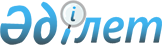 О переименовании некоторых улиц села Жолкудук Алгабасского сельского округа города АксуРешение акима Алгабасского сельского округа города Аксу Павлодарской области от 11 июля 2023 года № 1-03/08
      В соответствии с подпунктом 4) статьи 14  Закона Республики Казахстан "Об административно-территориальном устройстве Республики Казахстан", пунктом 2 статьи 35  Закона Республики Казахстан "О местном государственном управлении и самоуправлении в Республике Казахстан", с учетом мнения жителей села Жолкудук Алгабасского сельского округа и на основании протокола № 1 заседания областной ономастической комиссии от 30 мая 2023 года, аким Алгабасского сельского округа РЕШИЛ:
      1. Переименовать следующие улицы села Жолкудук Алгабасского сельского округа города Аксу:
      улицу "Центральная" на улицу "Тілеуімбет батыр", улицу "Гагарина" на улицу "Қазанғап би".
      2. Контроль за исполнением настоящего решения оставляю за собой.
      3. Настоящее решение вводится в действие по истечении десяти календарных дней после дня его первого официального опубликования.
					© 2012. РГП на ПХВ «Институт законодательства и правовой информации Республики Казахстан» Министерства юстиции Республики Казахстан
				
      Аким Алгабасского сельского округа 

А.Рустемов
